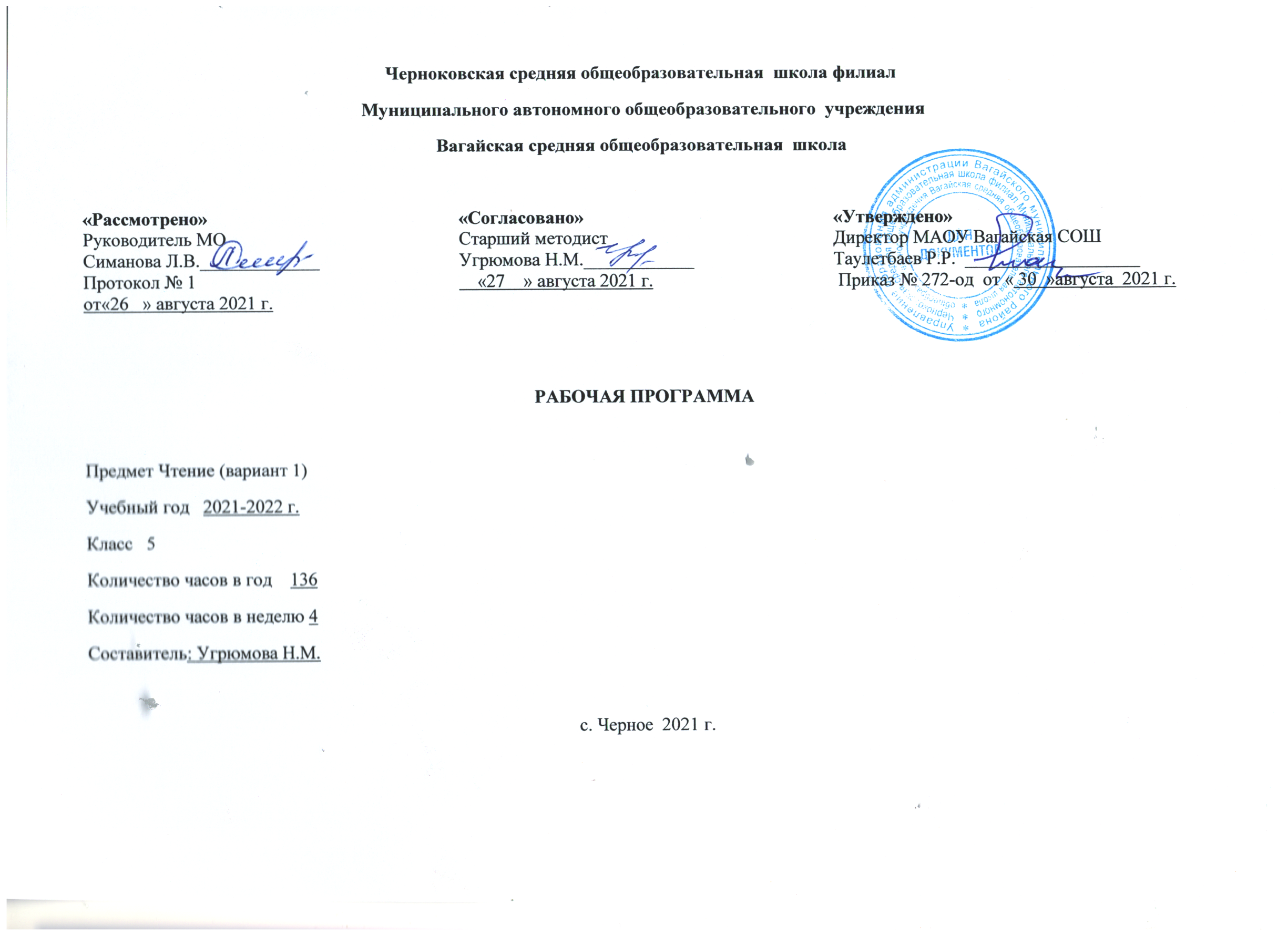 ЛИЧНОСТНЫЕ И ПРЕДМЕТНЫЕ РЕЗУЛЬТАТЫ ОСВОЕНИЯ УЧЕБНОГО ПРЕДМЕТА Личностные результатыгордиться школьными успехами и достижениями как собственными, так и своих товарищей;адекватно эмоционально откликаться на произведения литературы, музыки, живописи и др.уважительно и бережно относиться к людям труда и результатам их деятельности;бережно относиться к культурно-историческому наследию родного края и страны;понимать личную ответственность за свои поступки на основе представлений о этических нормах и правилах поведения в современном обществе.Предметные результатыОсновные требования к знаниям и умениям учащихся по чтению и развитию речи 5 классБазовый уровеньУчащиеся должны уметь:читать осознанно, правильно, выразительно, целыми словами вслух; читать «про себя», выполняя задания учителя;отвечать на вопросы учителя;пересказывать текст по плану с помощью учителя, несложные по содержанию тексты – самостоятельно.Учащиеся должны знать:наизусть 6-8 стихотворений. Минимальный уровень Учащиеся должны уметь:читать правильно, целыми словами вслух; читать «про себя», выполняя задания учителя;отвечать на вопросы учителя.Учащиеся должны знать:наизусть 3-5 стихотворений.2.СОДЕРЖАНИЕ УЧЕБНОГО ПРЕДМЕТАРассказы, статьи, стихотворения о прошлом нашего народа, о его героизме в труде и ратных подвигах; о политических событиях в жизни страны; о труде людей, их отношении к Родине, друг к другу; о родной природе и бережном к ней отношении, о жизни животных.Навыки чтенияПравильное, осознанное чтение вслух целыми словами с соблюдением норм литературного произношения. Работа над беглостью и выразительностью чтения: темп и соответствующая содержанию и смыслу текста интонация (паузы, логическое ударение, тон голоса),«драматизация» (чтение по ролям).Чтение «про себя» с выполнением заданий.Выделение с помощью учителя главной мысли художественного произведения, выявление отношения к поступкам действующих лиц. Выбор слов и выражений, характеризующих героев, события, картины природы. Нахождение в тексте непонятных слов и выражений, пользование подстрочным словарём.Ответы на вопросы к тексту.Деление текста на части с помощью учителя. Озаглавливание частей текста и составление с помощью учителя плана в форме повествовательных и вопросительных предложений.Пересказ по плану. Использование при пересказе слов и оборотов речи из текста.Передача содержания иллюстраций к произведению по вопросам учителя.Самостоятельное чтение несложных рассказов с выполнением различных заданий учителя: найди ответ на поставленный вопрос, подготовиться к пересказу, выразительному чтению.Заучивание наизусть стихотворений. Внеклассное чтениеФормирование читательской самостоятельности школьников. Выбор в школьной библиотеке детской книги на указанную учителем тему, чтение статей из детских газет, журналов. Беседы о прочитанном, чтение и пересказ интересных отрывков, коллективное составление кратких отзывов о книгах, анализ учётных листов по внеклассному чтению, по усмотрению учителя.5 классПримерная тематика курсаРассказы, статьи, стихотворения о прошлом нашего народа, о его героизме в труде и ратных подвигах; о политических событиях в жизни страны; о труде людей, их отношении к Родине, друг к другу; о родной природе и бережном к ней отношении, о жизни животных.Навыки чтенияПравильное, осознанное чтение вслух целыми словами с соблюдением норм литературного произношения. Работа над беглостью и выразительностью чтения: темп и соответствующая содержанию и смыслу текста интонация (паузы, логическое ударение, тон голоса),«драматизация» (чтение по ролям).Чтение «про себя» с выполнением заданий.Выделение с помощью учителя главной мысли художественного произведения, выявление отношения к поступкам действующих лиц. Выбор слов и выражений, характеризующих героев, события, картины природы. Нахождение в тексте непонятных слов и выражений, пользование подстрочным словарём.Ответы на вопросы к тексту.Деление текста на части с помощью учителя. Озаглавливание частей текста и составление с помощью учителя плана в форме повествовательных и вопросительных предложений.Пересказ по плану. Использование при пересказе слов и оборотов речи из текста. Передача содержания иллюстраций к произведению по вопросам учителя.Самостоятельное чтение несложных рассказов с выполнением различных заданий учителя: найди ответ на поставленный вопрос, подготовиться к пересказу, выразительному чтению.Заучивание наизусть стихотворений.Внеклассное чтениеФормирование читательской самостоятельности школьников. Выбор в школьной библиотеке детской книги на указанную учителем тему, чтение статей из детских газет, журналов. Беседы о прочитанном, чтение и пересказ интересных отрывков, коллективное составление кратких отзывов о книгах, анализ учётных листов по внеклассному чтению, по усмотрению учителя.Урок внеклассного чтения проводится 1 раз в месяц.Межпредметные связиМатематика. Название чисел в пределах 300. Поиск нужной страницы в учебнике.Письмо и развитие речи. Письменные ответы на вопросы по тексту. Связные высказывания по затрагиваемым в беседе вопросам.Природоведение. Самостоятельное описание картин природы, явлений природы.Изобразительное искусство. Зарисовки сюжетов природы, животных.3. Тематическое планирование с указанием количества часов, отводимых на освоение каждой темы.Приложение №1КАЛЕНДАРНО-ТЕМАТИЧЕСКОЕ ПЛАНИРОВАНИЕ5 классЧтение и развитие речи (136ч.) 5 класс№п/пНаименование разделов и темРабочая программаIУНТ4чIIСказки6чАвторские сказки12чIIIКартины родной природы17чIVО друзьях-товарищах13чVБасни И.А.Крылова5ч.VIСпешите делать добро12 ч.VIIКартины родной природы24чVIIIО животных14чIXИз прошлого нашего народа14чХИз произведений зарубежных писателей15чИтого136№ п/пПланФактКол-во часовТема урокаСтр.Коррекционная работаУстное народное творчествоУстное народное творчествоУстное народное творчествоУстное народное творчествоУстное народное творчествоУстное народное творчествоУстное народное творчество101.09.211Считалки. Заклички-приговорки. Потешки.3-4Развивать	устную	связную	речь,	черезработу над закличками, приговорками.202.09.211Пословицы и поговорки.5-6Развивать память, внимание, мышление.303.09.211Загадки.6-8Коррекция умения рассказывать считалки,потешки.406.09.211Обобщающий урок по теме «Устное народноетворчество»8-10Заучивать пословицы, поговорки и загадки.СказкиСказкиСказкиСказкиСказкиСказкиСказки508.09.211«Никита Кожемяка» (Русская сказка)11-13Коррекция	правильного	произношения,грамматического строя речи.609.09.211Внеклассное чтение «Русские народные сказки»Коррекция		умения		пересказывать прочитанное,	отвечать	на		вопросы	потексту.710.09.211«Как наказали медведя» (Тофаларская сказка)14-15Коррегировать навык чтения целымисловами, без ошибок, выразительно.813.09.211«Золотые руки» (Башкирская сказка)15-18Коррекция	правильного	произношения,грамматического строя речи.915.09.211«Морозко» (Русская сказка)18-23Развивать умения	пересказывать отрывкииз текста.1016.09.211«Два Мороза» (Русская сказка)24-27Коррекция недостатков монологической идиалогической форм устной речи.1117.09.211«Три дочери» (Татарская сказка)27-28Коррекция	правильного	произношения,грамматического строя речи.1220.09.211Внеклассное чтение «Сказки народов мира»Коррекция		умения		пересказывать прочитанное,	отвечать	на		вопросы	потексту.13141522.09.2123.09.2124.09.213А.С. Пушкин «Сказка о мёртвой царевне и о семибогатырях»29-39Развивать умение устанавливать несложные причинно-следственные, временные связи между   отдельными   фактами    и явлениями на материале художественных текстов.1617181927.09.2129.09.2130.09.2101.10.214По Д. Мамину-Сибиряку «Серая Шейка»41-50Развивать умение устанавливать несложные причинно-следственные, временные связи между   отдельными   фактами    и явлениями на материале художественных текстов.2004.10.211Обобщающий урок по теме «Сказки»51-52Коррегировать	навык	чтения	целымисловами, без ошибок, выразительно.Картины родной природыКартины родной природыКартины родной природыКартины родной природыКартины родной природыКартины родной природыКартины родной природы2106.10.211Лето. Г. Скребицкий «Июнь»53-54Соблюдение пунктуации.2207.10.211И. Суриков «Ярко солнце светит…»54-55Совершенствовать технику чтения   путёмотработки выразительности.2324252608.10.2111.10.2113.10.2114.10.214А. Платонов «Июльская гроза» (отрывки)55-61Развивать связную речь.2715.10.211А. Прокофьев «Берёзка»61-62Расширять словарный запас.2818.10.211Ю. Гордиенко «Вот и клонится лето к закату…»62Соблюдение пунктуации.2920.10.211Обобщающий урок по теме «Картины роднойприроды. Лето»63Развивать познавательную деятельность3021.10.211Осень. По Г. Скребицкому «Сентябрь»64-65Коррекция	правильного	произношения,грамматического строя речи.3122.10.211По И. Соколову-Микитову «Золотая осень»66-67Коррекция	правильного	произношения,грамматического строя речи.3225.10.211К. Бальмонт «Осень»68Коррегировать	навык	чтения	целымисловами, без ошибок, выразительно.3327.10.211По Г. Скребицкому «Добро пожаловать!»69-71Развивать умение устанавливать несложные причинно-следственные, временные связи между   отдельными   фактами    и явлениями на материале художественных текстов.3428.10.211По В. Астафьеву «Осенние грусти…»72-733529.10.211И. Бунин «Первый снег»73Совершенствовать технику чтения   путёмотработки выразительности.3608.11.211Обобщающий урок по теме «Картины роднойприроды. Осень»74Развивать познавательную деятельность3710.11.211Внеклассное чтение М.М. Пришвин «Золотой луг»Коррекция		умения		пересказывать прочитанное,	отвечать	на		вопросы	потексту.О друзьях-товарищахО друзьях-товарищахО друзьях-товарищахО друзьях-товарищахО друзьях-товарищахО друзьях-товарищахО друзьях-товарищах383911.11.2112.11.212Ю. Яковлев «Колючка»75-79Коррекция недостатков монологической и диалогической форм устной речи.4015.11.211Ю. Яковлев «Рыцарь Вася»80-824117.11.211Н. Носов «Витя Малеев в школе и дома» (отрывок)83-87Развивать умение пересказывать рассказ по вопросам, самостоятельно.4218.11.211В. Медведев «Фосфорический» мальчик»88-9143444519.11.2122.11.2124.11.213Л. Воронкова «Дорогой подарок»92-96Коррекция	умения	пересказывать прочитанное, отвечать на вопросы по тексту.4625.11.211Я. Аким «Твой друг»96-974726.11.211Обобщающий урок по теме «О друзьях-товарищах»98Развивать познавательную деятельность4829.11.211Внеклассное чтение Н.Носов «Фантазёры»Коррекция		умения		пересказывать прочитанное,	отвечать	на		вопросы	потексту.Басни И. КрыловаБасни И. КрыловаБасни И. КрыловаБасни И. КрыловаБасни И. КрыловаБасни И. КрыловаБасни И. Крылова4901.12.211И. Крылов «Ворона и Лисица»99-100Совершенствовать технику чтения путём отработки выразительности.5002.12.211И. Крылов «Щука и Кот»101-1025106.12.211И. Крылов «Квартет»102-104Коррекция	правильного	произношения,грамматического строя речи.5208.12.211Обобщающий урок по теме «Басни И. Крылова»104Развивать познавательную деятельностьСпешите делать доброСпешите делать доброСпешите делать доброСпешите делать доброСпешите делать доброСпешите делать доброСпешите делать добро5309.12.211Н. Хмелик «Будущий олимпиец»105-108Развивать связную речь через пересказ.5410.12.211О. Бондарчук «Слепой домик»108-109Развивать умение устанавливать несложные причинно-следственные, временные связи между   отдельными   фактами    и явлениями на материале художественных текстов.5556575813.12.2115.12.2116.12.2117.12.214В. Осеева «Бабка»110-117596020.12.212А. Платонов «Сухой хлеб»118-1246122.12.211В. Распутин «Люся» (отрывок из повести«Последний срок»124-127Развивать умение пересказывать рассказ повопросам, самостоятельно.6223.12.211В. Брюсов «Труд»127-1286324.12.211Р. Рождественский «Огромное небо»129Развивать связную речь через пересказ.6427.12.211Обобщающий урок по теме «Спешите делать добро»130Развивать познавательную деятельность6512.01.221Внеклассное чтение Б.С. Житков «На льдине»Коррекция		умения		пересказывать прочитанное,	отвечать	на		вопросы	потексту.Картины родной природыКартины родной природыКартины родной природыКартины родной природыКартины родной природыКартины родной природыКартины родной природы6613.01.221Зима. Ф. Тютчев «Чародейкою Зимою…»131Совершенствовать технику чтения путём отработки выразительности.6714.01.221Г. Скребицкий «Декабрь»132-1336817.01.221К. Бальмонт «К зиме»133-133Развивать внимание, воображение, память через различные виды заданий. Совершенствовать словесную систему мышления.697019.01.2220.01.222Г. Скребицкий «Всяк по-своему»134-1377121.01.221С. Есенин «Поёт зима – аукает…»137-138Развивать связную речь через заучивание.7224.01.221С. Есенин «Берёза»138Развивать адекватную самооценку, навыки самостоятельной работы.7326.01.221А. Пушкин «Зимняя дорога»1397427.01.221Обобщающий урок по теме «Картины роднойприроды. Зима»140Развивать познавательную деятельность7528.01.221Весна. Г. Скребицкий «Март»141-142Развивать связную речь.7631.01.221А. Толстой «Вот уж снег последний в поле тает…»142-143Расширять словарный запас.7702.02.221Внеклассное чтение М.М. Пришвин «В краю дедушки Мазая»Коррекция		умения		пересказывать прочитанное,	отвечать	на		вопросы	потексту.7803.02.221Г. Скребицкий «От первых проталин до первойгрозы» (отрывки)143-144Развивать артикуляционный аппарат.7904.02.221Г. Скребицкий «Весна - красна»145-147Развивать связную речь через заучивание.8007.02.221Г. Скребицкий «Грачи прилетели»147-148Развивать внимание, воображение, памятьчерез различные виды заданий.8109.02.221Г. Скребицкий «Заветный кораблик»148-149Совершенствовать	словесную	системумышления.8210.02.221Г. Скребицкий «В весеннем лесу»149-151Развивать внимание, воображение, память через различные виды заданий. Совершенствовать словесную систему мышления.8311.02.221А. Толстой «Весенние ручьи» (отрывки из повести«Детство Никиты»)152-1538414.02.221А. Пушкин «Гонимы вешними лучами…»154Совершенствовать технику чтения путём отработки выразительности.8516.02.221А. Блок «Ворона»155Развивать связную речь через заучивание.8617.02.221Е. Серова «Подснежник»156Развивать внимание, воображение, память. через различные виды заданий. Совершенствовать словесную систему мышления.8718.02.221И. Соколов – Микитов «Весна»156-1578821.02.221И. Бунин «Крупный дождь в лесу зелёном…»158Совершенствовать технику чтения путём отработки выразительности.8923.02.221С. Есенин «Черёмуха»1599024.02.221Я. Аким «Весна, Весною, о весне»159-160Развивать артикуляционный аппарат.9125.02.221Обобщающий урок по теме «Картины роднойприроды. Весна»161-162Развивать познавательную деятельность9228.02.221Внеклассное чтение Б.С. Житков «Наводнение»Коррекция		умения		пересказывать прочитанное,	отвечать	на		вопросы	потексту.О животныхО животныхО животныхО животныхО животныхО животныхО животных939402.03.2203.03.222Н. Гарин – Михайловский «Тёма и Жучка» (отрывки из повести «Детство Тёмы»)163-169Отрабатывать технику чтения, формировать навыки грамотного осознанного чтения.95969704.03.2207.03.2209.03.223А. Толстой «Желтухин» (отрывки из повести«Детство Никиты»)169-175Развивать связную речь через пересказ.9810.03.221К. Паустовский «Кот Ворюга»176-179Развивать зрительное восприятие, память.9910010111.03.2214.03.2216.03.223Б. Житков «Про обезьянку»180-186Развивать адекватную самооценку, навыки самостоятельной работы.10217.03.221Э. Асадов «Дачники»187-18910318.03.221Э. Асадов «Дачники»187-189Развивать внимание, воображение, память.10421.03.221Ф. Абрамов «Из рассказов Олёны Даниловны»189-191Расширять словарный запас.10523.03.221С. Михалков «Будь человеком»192-193Развивать связную речь через пересказ.10624.03.221Обобщающий урок по теме «О животных»193-194Развивать познавательную деятельность10725.03.221Внеклассное чтение М.М. Пришвин «Ярик»Коррекция		умения		пересказывать прочитанное,	отвечать	на		вопросы	потексту.Из прошлого нашего народаИз прошлого нашего народаИз прошлого нашего народаИз прошлого нашего народаИз прошлого нашего народаИз прошлого нашего народаИз прошлого нашего народа10804.04.221По О. Тихомирову «На поле Куликовом. Москва собирает войско»195-196Отрабатывать технику чтения, формировать навыки грамотного осознанного чтения.10906.04.221По О. Тихомирову «На поле Куликовом.Куликовская битва»197-199Развитие волевых качеств, познавательныхинтересов.11007.04.221По О. Тихомирову «На поле Куликовом. Славагероям»200Развитие волевых качеств, познавательныхинтересов.11108.04.221По С. Алексееву «Рассказы о войне 1812 года. Бородино. Ключи Конец похода»201-203Отрабатывать технику чтения, формировать навыки грамотного осознанного чтения.11211.04.221Н. Некрасов «…И снится ей жаркое лето…» (отрывок из поэмы «Мороз, Красный нос»)204-207Развивать диалогическую речь.11311411511613.04.2214.04.2215.04.2218.04.224А. Куприн «Белый пудель» (отрывок)207-216Коррекция	умения	пересказыватьпрочитанное,	отвечать	на	вопросы	по тексту.11720.04.221По Л. Жарикову «Снега, поднимитесь метелью!»217-221Совершенствовать технику чтения   путёмотработки выразительности.11821.04.221Ю Коринец «У могилы неизвестного солдата»222-223Развитие волевых качеств, познавательныхинтересов.11922.04.221Внеклассное чтение Л.Н. Толстой «Прыжок»Развивать диалогическую речь.12025.04.221Обобщающий урок по теме «Из прошлого нашегонарода»223Развивать познавательную деятельностьИз произведений зарубежных писателейИз произведений зарубежных писателейИз произведений зарубежных писателейИз произведений зарубежных писателейИз произведений зарубежных писателейИз произведений зарубежных писателейИз произведений зарубежных писателей12112227.04.2228.04.222В.Гюго «Гаврош» (отрывки)224-229Развивать связную речь.12312412512612729.04.2202.05.2204.05.2205.05.2206.05.225М. Твен «Приключения Тома Сойера» (отрывки)229-238Развитие волевых качеств, познавательныхинтересов.12812913013111.05.2212.05.2213.05.2216.05.224С. Лагерлёф «Чудесное путешествие Нильса сдикими гусями»239-247Отрабатывать технику чтения, формировать навыки грамотного осознанного чтения.13213313418.05.2219.05.2220.05.223Г.Х. Андерсен «Русалочка» (отрывки)247-25113523.05.221Обобщающий урок по теме251-252Развивать познавательную деятельность13625.05.221Внеклассное чтение В.А. Осеева «Волшебное слово»Коррекция		умения		пересказывать прочитанное,	отвечать	на		вопросы	потексту.